Карта дистанционного занятияПредмет: Русский языкКласс: 2Тема: Обозначение мягкости согласных звуков на письме с помощью букв Е,Ё, И, Ю, Я.Цель: учить различать твердые и мягкие согласные звуки в середине слова; формировать навык постановки букв Е, Ё,Ю, Я после согласных.Ход занятияОрфографическая работа.Спишите текст. Обозначьте все известные вам орфограммы.	Ясный день. Дети взяли коньки и лыжи. Они бегут гулять. А Яша сидит дома. Он больной.Работа по теме занятия.С. 85 упр. 160 (устно по заданию)Вывод: Мягкость согласного звука [c’ ] обозначена на письме мягким знаком, а мягкость звука [рэ ] – буквой И.С. 85 упр. 161 (письменно, по заданию)С. 86 ПРАВИЛО НАИЗУСТЬ.3. Первичное закрепление.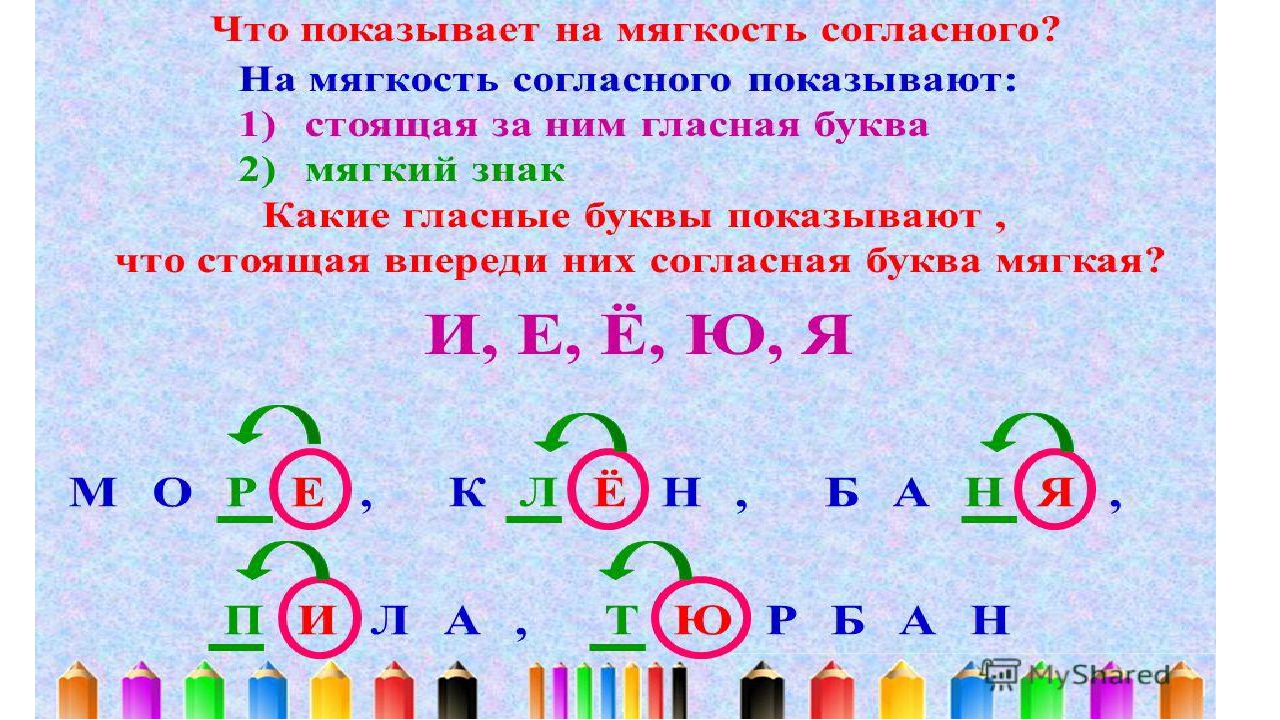 С. 86 упр. 163 (письменно).